Учебно-тематическое  планирование по учебному предмету «Русский язык» с указанием количества часов, отводимых на освоение каждой темы и описанием основных видов деятельности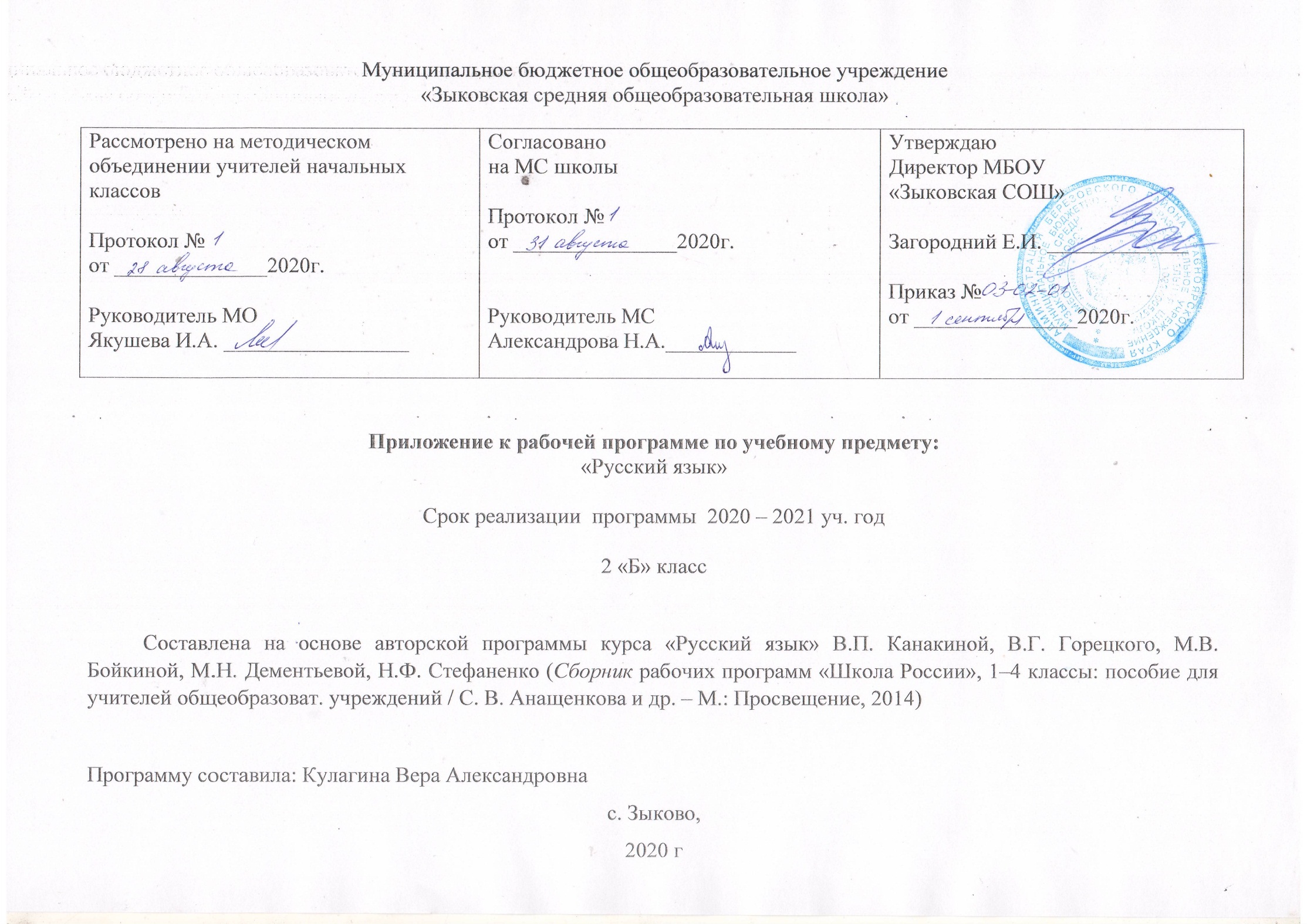 Календарно – тематическое планирование по русскому языку, составленное с учётом календарного учебного графика на текущий учебный годОписание учебно-методического и материально-технического обеспечения образовательной деятельности:1. Примерные программы начального общего образования. В 2 ч. Ч.1-2-е изд.-М.: Просвещение, 20112. Школа России. Концепция и программы для нач.кл. Ш67 В 2ч. Ч.1/ [М.А. Бантова, Г.В. Бельтюкова, С.И. Волкова и др.]. -4-е изд.-М.: Просвещение, 2011 3. 2.Канакина В. П. , Горецкий В. Г.   Русский язык. Учебник. 2 класс.  В 2 ч.  Ч. 1.Канакина В. П. , Горецкий В. Г.   Русский язык. Учебник. 2 класс.  В 2 ч.  Ч. 2.Рабочие тетради (Русский язык).1. Канакина В. П.   Русский язык.  Рабочая тетрадь.  2 класс.  В 2 ч.  Ч. 1.2. Канакина В. П.   Русский язык.  Рабочая тетрадь.  2 класс.  В 2 ч.  Ч. 2.Библиографический список для учителя:Ситникова Т.Н., Яценко И. Ф., Васильева Н.Ю.. Поурочные разработки по русскому языку. 2 класс.-М.: ВАКО, 2013. – 368с.Материально-технические средства:•  Интерактивная доска.•  Проектор.•  Компьютерная техника.№Наименование разделов и темВсего часовОсновные виды учебной деятельностиФормы контроля1Наша речьВиды речи(2ч)Диалог, монолог (1ч)3Рассуждает о значении языка и речи в жизни людей, о роли русского языка в жизни и общении.Анализирует речь людей (при анализе текстов).Наблюдает за особенностями собственной речи и оценивать её.Различает устную, письменную речь и речь про себя.Работает над памяткой «Как научиться правильно списывать предложение».Отличает диалогическую речь от монологической. Использует в речи диалог и монолог. Участвует в   диалоге.Соблюдает в речи правила речевого этикета, оценивать свою речь на предмет её вежливости и доброжелательности по отношению к собеседнику.Работает со страничкой для  любознательных. Наблюдает над этимологией слов диалог и монолог.Составляет по рисункам диалог и монолог.Оценивает результаты выполненного задания «Проверь себя» по учебнику и электронному приложению.2ТекстТекст (2ч)Части текста (2ч) 4Отличает  текст  от  других  записей  по  его  признакам.Осмысленно  читает  текст.Определяет  тему и  главную  мысль текста.Соотносит  текст  и  заголовок. Подбирает  заголовок к заданному  тексту.Составляет текст по  заданной теме.Выделяет  части текста и обосновывает  правильность  их  выделения.Выбирает  ту  часть  текста, которая  соответствует заданной  коммуникативной задаче.Передаёт  устно  содержание  прочитанного  текста- образца или  составленного текста.Создаёт  устный  и  письменный  текст  в  соответствии с  поставленной  коммуникативной  задачей.Составляет рассказ по рисунку, данному  началу  и  опорным  словам.Оценивает результаты  выполненного  занятия « Проверь  себя» по  учебнику  и электронному  приложению.  3ПредложениеПредложение (3ч)Члены предложения (9ч)12Отличает  предложение  от  группы  слов, не составляющих  предложение. Определяет  границы  предложения в  деформированном  тексте, выбирает  знак для  обозначения  конца  предложения.Обосновывает  выбор  знака  препинания  в  конце  предложения.Соблюдает в устной речи логическое (смысловое) ударение и интонацию конца предложения.Составляет предложения из слов.Составляет (устно и письменно) ответы на вопросы.Употребляет заглавную букву в начале предложения и необходимый знак препинания в конце предложения.Пишет слова в предложении раздельно.Находит главные члены (основу) предложения.Обозначает графически грамматическую основу.Различает и выделяет главные и второстепенные члены предложения.Обосновывает правильность выделения подлежащего и сказуемого.Анализирует схему и составляет по ней сообщение о главных членах предложения.Обсуждает алгоритм выделения в предложении подлежащего и сказуемого.Различает распространённое  (с второстепенными членами) и нераспространённое (без второстепенных членов) предложения.Составляет распространённые и нераспространённые предложения.Устанавливает при помощи вопросов связь слов между членами предложения.Составляет предложение из деформированных слов (слов, не связанных по смыслу).Рассматривает репродукцию  картины И.С.Остроухова «Золотая осень»  в «Картинной галерее» учебника.Составляет рассказ по репродукции  картины И.С.Остроухова «Золотая осень», используя данное начало и опорные слова.  Оценивает  результаты  выполненного  занятия « Проверь  себя» по  учебнику  и электронному  приложению.  Входная контрольная работа.4Слова,слова,слова…Слово и его значение (4ч)Синонимы и антонимы (4ч)Однокоренные слова (4ч)Слог. Ударение. Перенос слова (6ч)18Определяет значение слова по толковому словарю.Объясняет лексическое значение слова.Находит в тексте незнакомые слова.Классифицирует слова по тематическим группам.Распознаёт многозначные слова, слова в прямом и переносном значениях.Работает со страничкой для любознательных. Работает с толковым и орфографическим словарями.Создаёт в воображении яркие словесные образы, рисуемые авторами в пейзажных зарисовках.Оценивает эстетическую сторону речевого высказывания.Распознаёт среди данных пар слов синонимы, антонимы.Подбирает к слову синонимы, антонимы.Работает со страничкой для любознательных.Знакомится с этимологией слов синоним и антоним.Работает со словарями синонимов и антонимов учебника. Находит нужную информацию о слове в этих словарях.Определяет смысловое значение пословиц и соотносит их с определёнными жизненными ситуациями.Анализирует речевые высказывания с использованием в них языковых средств.Подбирает заголовок к тексту. Излагает письменно содержание текста по данным вопросам.Оценивает  результаты  выполненного  занятия « Проверь  себя» по  учебнику  и электронному  приложению.   Находит однокоренные слова в тексте и среди других слов.Выделяет корень в однокоренных словах, различает однокоренные слова и синонимы, однокоренные слова и слова с омонимичными корнями.Группирует однокоренные слова с разными корнями.Доказывает правильность выделения корня однокоренных словах.Работает с памяткой «Как найти корень слова».Подбирает однокоренные слова к данному слову и выделяет в них корень.Работает со словарём однокоренных слов учебника.Производит анализ, сравнение, обобщение при выделении в словах корня.Делит слова на слоги. Определяет количество в слове слогов.Классифицирует слова по количеству в них слогов.Определяет ударение в слове. Наблюдает за ролью. словесного ударенияРазличает ударные и безударные слоги, выделяет в словах ударение.Наблюдает над разноместностью и подвижностью русского ударения.Составляет простейшие слогоударные модели слов.Находит слова по заданной модели.Сравнивает модели слогоударной структуры слова и подбирает к ним слова.Работает с орфоэпическим словарём, находит в нём нужную информацию о произношении слова.Соблюдает в практике речевого общения изучаемые нормы произношения слов.Оценивает в процессе совместной деятельности в парах правильность произношения словСравнивает слова по возможности переноса слов с одной строки на другую (крот, улей, зима)Переносит слова по слогам.Определяет способы переноса (ко-локольчик, коло-кольчик, колоколь-чик).Оценивает свои достижения при выполнении заданий « Проверь  себя» в учебнике  и по электронному  приложению.   Составляет рассказ по серии сюжетных рисунков, вопросам и опорным словамДиктант.Проверочная работа в тестовой форме.5Звуки и буквыЗвуки и буквы (1ч)Русский алфавит, или Азбука (3ч)Гласные звуки (2ч)Правописание слов с безударным гласным звуком в корне (15ч)Согласные звуки (1ч)Согласный звук [й] и буква «и краткое» (1ч)Слова с удвоенными согласными (2ч.)Твёрдые и мягкие согласные звуки и буквы для их обозначения (2ч)Мягкий знак (ь) (3ч)Правописание буквосочетаний с шипящими звуками (8ч)Звонкие и глухие согласные звуки (1ч)Правописание слов с парным по глухости-звонкости согласным на конце слова и перед согласным 14(ч)Обобщение знаний об изученных правилах письма 2(ч)Разделительный мягкий знак(ь) (4ч) 59Различает  звуки и буквы.Осознаёт смыслоразличительную роль звуков и букв в слове. Распознаёт условные обозначения звуков речи.Сопоставляет звуковое и буквенное обозначения  слова.Наблюдает модели слов (звуковые и буквенные), анализирует их.Объяснят, где могут пригодиться знания об алфавите. Называет буквы правильно и располагает их в алфавитном порядке.Классифицирует буквы по сходству в их названии, по характеристике звука, который они обозначают. Определяет положение заданной буквы в алфавите: ближе к концу, к середине, к началу, называть соседние буквы по отношению к заданной.Работает с памяткой «Алфавит». Располагает в алфавитном порядке списки заданных слов. Использует знания алфавита при работе со словарями.Сопоставляет случаи употребления заглавной (прописной)  и строчной буквы в словах.Использует правило написания имён собственных и первого слова в предложении. Работает со страничками для любознательных (знакомство со сведениями из истории русского языка: о самых молодых буквах в алфавите, о прописных и строчных буквах и др. )Составляет (под руководством учителя) рассказ по репродукции картины З.Е. Серебряковой «За обедом», используя опорные слова.Находит в слове гласные звуки. Объясняет особенности гласных звуков.Правильно произносит гласные звуки.Различает гласные звуки и буквы, обозначающие гласные звуки.Работает с памяткой «Гласные звуки и буквы для их обозначения».Определяет «работу» букв, обозначающих гласные звуки в слове.Соотносит количество звуков и букв в таких словах, как клюв, юла, поют.Объясняет причины разного количества звуков и букв в слове.Определяет качественную характеристику гласного звука: гласный ударный или безударный. Работает со страничкой для любознательных. Знакомство со сведениями из истории русского языка (о букве э).Наблюдает, из каких языков пришли в нашу речь слова.Работает с текстом. Определяет тему и главную мысль текста. Составляет и записывает ответы на вопросы к тексту с опорой на  текст и  рисунок.Определяет безударный гласный звук в слове и его место в слове. Находит в двусложных словах букву безударного гласного звука, написание которой надо проверять. Различает проверочное и проверяемое слова.Подбирает проверочные слова путём изменения формы слова и подбора однокоренного слова (слоны-слон, слоник; трава- травы, травка).Наблюдает над единообразным написанием корня в однокоренных словах.Использует правило при написании слов с безударным гласным в корне.Планирует учебные действия при решении орфографической задачи (обозначение буквой безударного гласного звука в слове), определяет пути её решения, решает её в соответствии с изученным правилом.Объясняет правописание слова с безударным гласным в корне, пользуясь алгоритмом проверки написания.Различает проверяемые и непроверяемые орфограммы.Запоминает написание непроверяемой орфограммы безударного  гласного звука  в словах, предусмотренных программой 1 и 2 классов.Работает над орфографическим словарём учебника: находит слова с изучаемой орфограммой и проверяет написание слова по орфографическому словарю.Работает со страничкой для любознательных. Знакомится со сведениями о происхождении слов орфограмма, малина, земляника.Объясняет, когда в речи употребляют образные выражения (фразеологизмы): язык заплетается, воробью по колено и др.Составляет текст из предложений.Составляет  рассказ по репродукции картины  С. А. Тутунова  «Зима пришла. Детство» (под руководством учителя)Оценивает свои достижения при выполнении заданий «Проверь себя» в учебнике и по электронному приложению.Находит в слове согласные звуки.Правильно произносит согласные звуки.Различает согласные звуки и буквы, обозначающие согласные звуки.Работает с памяткой «Согласные звуки русского языка».Составляет предложения из слов, данных в начальной форме, из составленных предложений – рассказ в соответствии с рисунком.Различает согласный звук [й’] и гласный звук [и].Различает способы обозначения согласного звука [й’] буквами.Работает со страничками для любознательных: знакомство со сведениями о звуке-невидимке [й’].Использует правило при переносе слов с буквой «и краткое» (чай-ка).Наблюдает над произношением и правописанием слов с удвоенными согласнымиИспользует правило переноса слов с удвоенными согласными (ван-на).Составляет рассказ по репродукции картины А.С. Степанова «Лоси» и опорным словам, записывает составленный рассказ.Находит совместно со сверстниками и взрослыми информацию (занимательные задания) в учебнике,  сборнике дидактических материалов, в рабочей тетради и в других источниках и создавать свои занимательные задания.  Участвует  в презентации занимательных заданий.Различает твёрдые и мягкие согласные звуки (парные и непарные). Объясняет, как обозначена мягкость согласных на письме.Работает с памяткой «Как подготовиться к письму по памяти».Планирует учебные действия при письме по памяти.Соотносит количество звуков и букв в таких словах, как огонь, кольцо.Объясняет причины расхождения количества звуков и букв в этих словах.Подбирает примеры слов с мягким знаком (ь).Переносит слова с мягким знаком (паль-цы, паль-то).Обозначает мягкость согласного звука мягким знаком в конце слова и в середине слова перед согласным (день, коньки).Оценивает свои достижения при выполнении заданий «Проверь себя» в учебнике и по электронному приложению.Работает   текстом: определяет тему текста, подбирает к нему заголовок,определяет части текста. Анализирует текст с целью нахождения в нём информации для ответа на вопросы, записывает ответы.Составляет продолжение рассказа. Пишет письмо Деду Морозу.Различает непарные  мягкие шипящие звуки.Находит в словах буквосочетания чк, чн, чт, щн, нч, подбирает примеры слов с такими сочетаниями.Соблюдает в речи правильное орфоэпическое произношение слов с сочетаниями чн, чт (чтобы, скучно и др.).  Работает с орфоэпическим словарём.Применяет правило написания слов с буквосочетаниями чк, чн, чт, нч, щн. Подбирает примеры слов с таким сочетанием. Работает с текстом. Подбирает к тексту заголовок. Выделяет в тексте части и определяет их микротемы. Записывает предложение из текста на заданную тему.Находить в тексте рифмующиеся строки, подбирает рифмующиеся слова, сочиняет стихи на заданные рифмы, составляет словарик собственных рифм, участвует в презентации выполненной работы. Различает непарные твёрдые и мягкие шипящие звуки.Находит в словах буквосочетания жи—ши, ча—ща, чу—щу,  подбирает примеры слов с такими буквосочетаниями.Применяет правило при написании слов с буквосочетаниями жи—ши, ча—ща, чу—щу.  Оценивает свои достижения при выполнении заданий «Проверь себя» в учебнике и по электронному приложению.Работает с предложением и текстом. Составляет предложения из слов, обсуждает, составляет ли они текст, подбирает к тексту заголовок, записывает составленный текст.Различает глухие и звонкие согласные звуки, парные и непарные.Характеризует согласный звук (глухой—звонкий, парный—непарный) и оценивать правильность данной характеристики.Правильно произносит звонкие и глухие согласные звуки на конце слова и перед другими согласными (кроме сонорных).  Соотносит произношение  парного по глухости-звонкости согласного звука на конце слова и в корне перед согласным.Находит в словах букву парного согласного звука, написание которой надо проверять. Различает проверочное и проверяемое слова.Подбирает проверочные слова путём изменения формы слова и подбора однокоренных слов (травка — трава, травушка; мороз- морозы, морозный).Использует правило при написании слов с парным по глухости-звонкости согласным звуком на конце слова и перед согласным в корне. Объясняет правописание слов с парным по глухости-звонкости согласным звуком на основе алгоритма проверки его написания.Подбирает примеры слов с изучаемой орфограммой.Сопоставляет приёмы проверки написания гласных и согласных в корне слов.Объясняет правописание слов с парным по глухости-звонкости согласным звуком и с безударным гласным в корне на основе алгоритма проверки его написания. Работает с памяткой «Как подготовиться к диктанту».Работать  с памяткой «Как провести  звуко-буквенный разбор слова». Проводит звуко-буквенный разбор слова по заданному образцу.Оценивает свои достижения при выполнении заданий «Проверь себя» в учебнике и по электронному приложению.Составляет (под руководством учителя) текст поздравительной открытки; излагает письменно текст по вопросам.Наблюдает над произношением слов с разделительным ь.Соотносит количество звуков и букв в таких словах как семья, вьюга.Подбирает  примеры слов с разделительным мягким знаком.Различает слова с мягким знаком-показателем мягкости предшествующего согласного звука и разделительным мягким знаком.Использует правило при написании слов с разделительным мягким знаком (ь) и мягким знаком для  обозначения мягкости согласного звука. Объясняет написание разделительного мягкого знака в словах.Оценивает свои достижения при выполнении заданий «Проверь себя» в учебнике и по электронному приложению.Составляет (под руководством учителя) устный рассказ по серии рисунков.Проверочная работа в тестовой форме;Диктант – 3;Контрольное списывание;Контрольная работа за 2 четверть.7Части речиЧасти речи (2ч)Имя существительное (19ч)Одушевлённые и неодушевлённые имена существительные (4ч)Собственные и нарицательные имена существительные (5ч)Число имен существительных (2ч)Обобщение знаний об имени существительном (5ч)Глагол (12ч)Глагол как часть речи( 4ч)Число глагола( 2ч)Правописание частицы не с глаголом (1ч)Обобщение знаний о глаголе (2ч)Текст –повествование и роль в нём глаголов (3ч)Имя прилагательное(13ч)Имя прилагательное как часть речи (6ч)Единственное и множественное число имён прилагательных (2ч)Обобщение знаний о прилагательном (2ч)Текст – описание и роль в нём прилагательных.(3ч) Местоимение (4ч)Местоимение (личное) как часть речи.(2ч)Текст-рассуждение (2ч)Предлоги (6ч)58Соотносит слова-названия (предметов, признаков, действий), вопросы, на которые они отвечают, с частями речи.Анализирует схему «Части речи», составляет по ней сообщение.Находит в тексте части речи с опорой на признаки частей речи, пользуясь схемой. Распознаёт имя существительное среди других частей речи по обобщённому лексическому значению и вопросу.Обосновывает отнесение слова к имени существительному.Объясняет лексическое значение слов-имён существительных.Обогащает собственный словарь именами существительными разных лексико-тематических групп.Работает со страничкой для любознательных: знакомство с лексическим значением имён существительных.Различает одушевлённые   имена существительные с опорой на вопрос кто? и что?, подбирает примеры таких существительных.Классифицирует имена существительные одушевлённые и неодушевлённые по значению и объединяет их в тематические группы.Различает собственные и нарицательные имена существительные, подбирает примеры таких существительных.Классифицирует имена существительные собственные и нарицательные по значению и объединяет их в тематические группы. Пишет с заглавной буквы имена собственные.Находит информацию (с помощью взрослых) из справочной литературы в библиотеке, интернете о происхождении своей фамилии и названии своего города (посёлка, деревни).Составляет (под руководством учителя) устный рассказ по репродукции картины В.М. Васнецова «Богатыри»Составляет устный рассказ о своём домашнем животном на основе наблюдений и по вопросам учителя.Определяет число имён существительных (единственное и множественное). Изменяет  имёна  существительные по числам (книга-книги).Правильно произносит имена существительные в форме единственного и множественного числа (туфля-туфли, простыня - простыни). Работает с орфоэпическим словарём.Определяет, каким членом предложения является имя существительное в предложении.Определяет грамматические признаки имён существительных (одушевлённое или неодушевлённое, собственное или нарицательное; число (единственное или множественное), роль в предложении.Обосновывает правильность определения грамматических признаков имени существительного. Классифицирует имена существительные по определённому грамматическому признаку.Выбирает из ряда имён существительных имя существительное с определённым. признакомРаботает с повествовательным текстом: определяет его тему и  главную мысль, подбирает заголовок к тексту, определяет части текста, составляет ответы на данные вопросы, записывает составленный текст в соответствии с  вопросами.Оценивает свои достижения при выполнении заданий «Проверь себя» в учебнике и по электронному приложению.Распознаёт  глаголы среди других частей речи по обобщённому  лексическому значению и вопросу. Обосновывает правильность отнесения слова к  глаголу.Классифицирует глаголы по     вопросам.Распознаёт глаголы, употреблённые в прямом и переносном значениях.Определяет, каким членом предложения является глагол в предложенииВыбирает глаголы в соответствии с задачей речевого высказывания. Рассматривает репродукцию картины А.К. Саврасова «Грачи прилетели» по вопросам, обсуждает план предстоящего сочинения, составляет (под руководством учителя)   описательный текст,  записывает составленный рассказ.  Определяет число глаголов, распределяет глаголы по группам в зависимости от их числа, изменяет глаголы по числам, приводит примеры глаголов   определённого числа, употребляет глаголы в определённом числе.Соблюдает в практике речевого общения орфоэпические и лексические нормы употребления глаголов. Работает с орфоэпическим словарем.Раздельно пишет частицу не с глаголом (не кричать).Определяет грамматические признаки глагола: число (единственное или множественное), роль в предложении.Обосновывает правильность определения признаков глагола. и правильность выполненных заданий.Определяет правильный порядок предложений, составлять текст, подбирает к нему название и записывает составленный текст.Распознаёт текст-повествование.Наблюдает над ролью глаголов в повествовательном тексте.Составляет текст-повествование на предложенную тему, находит  нужную информацию в тексте для ответа на вопрос к тексту и записывает ответ.Оценивает свои достижения при выполнении заданий «Проверь себя» в учебнике и по электронному приложению.Распознаёт имя прилагательное среди других частей речи по обобщённому лексическому значению и вопросу.Работает со страничкой для любознательных: ознакомление  с историей появления названия имя прилагательное и лексическим значением имён прилагательных. Обосновывает правильность отнесения слова к имени прилагательному.Использует в речи прилагательные различных лексико-тематических групп.Выделяет из предложения словосочетания с именами прилагательными.        Приводит примеры имён прилагательных.Определяет, каким членом предложения является имя прилагательное.Анализирует высказывания русских писателей о русском языке. Подбирает имена прилагательные — сравнения для характеристики качеств, присущих людям и животным.Определяет число имён прилагательных, распределяет имена прилагательные в группы в зависимости от их числа, изменяет прилагательные по числам.Соблюдает литературные нормы употребления в речи таких слов и их форм, как кофе, пальто, фамилия, тополь и др.Определяет грамматические признаки имени прилагательного: связь с именем существительным, число (единственное или множественное), роль в предложении.Распознаёт текст-описание.Наблюдает  над ролью имён прилагательных в тексте-описании.Составляет текст-описание на основе личных наблюдений (коллективное обсуждение плана подготовительной работы).Составляет текст-описание натюрморта по репродукции картины Ф. П. Толстого «Букет цветов, бабочка и птичка» (под руководством учителя). Оценивает свои достижения при выполнении заданий «Проверь себя» в учебнике и по электронному приложению.Распознаёт личные местоимения (в начальной форме) среди других слов и в предложении. Различает местоимения и имена существительные.Заменяет повторяющиеся в тексте имена существительные личными местоимениями.Составляет из предложений текст, подбирает к нему заголовок, записывает составленный текст.Составляет по рисункам диалоги. Находит  в диалогической речи местоимения и определяет их роль в высказываниях.Распознаёт текст-рассуждение. Создаёт устные и письменные тексты-рассуждения.Работает с текстом: определяет тип текста, тему и главную мысль, выделяет части в тексте-рассуждении, записывает текст по частям.Оценивает свои достижения при выполнении заданий «Проверь себя» в учебнике и по электронному приложению.Узнаёт предлоги в устной и письменной речи.Правильно употребляет предлоги в речи (прийти из школы).Раздельно пишет предлоги со словами. Редактирует текст; восстанавливает деформированный повествовательный текст.Оценивает свои достижения при выполнении заданий «Проверь себя» в учебнике и по электронному приложению.Пользуется толковым, орфографическим, орфоэпическим словарями, словарями антонимов и синонимов, словарём однокоренных слов.    Находит полезную информацию в словарях, придумывает собственные задания, для выполнения которых потребуются словари, участвует в презентации подготовленных заданий.Диктант – 1;Проверочная работа – 4;Списывание;Итоговая контрольная работа по материалам ЦОКО8Повторение16Контрольное списывание;Диктант.Контрольная работа  (итоговый мониторинг).Итого:170 часов№ п/пИзучаемый раздел.  Тема учебного материалаКоличество часовДата проведенияДата проведения№ п/пИзучаемый раздел.  Тема учебного материалаКоличество часовДата планДата факт                                                                                                        Наша речь (3ч.)                                                                                                        Наша речь (3ч.)                                                                                                        Наша речь (3ч.)                                                                                                        Наша речь (3ч.)                                                                                                        Наша речь (3ч.)Знакомство с учебником. Какая бывает речь?101.09Что можно узнать о человеке по его речи?102.09Как отличить диалог от монолога?103.09Текст (4ч.)Текст (4ч.)Текст (4ч.)Текст (4ч.)Текст (4ч.)Что такое текст?104.09Что такое тема и главная мысль текста?107.09Какие части можно выделить в тексте?108.09Развитие речи. Составление рассказа по рисунку, данному началу и опорным словам.109.09                                                       Предложение (12ч.)                                                       Предложение (12ч.)                                                       Предложение (12ч.)                                                       Предложение (12ч.)                                                       Предложение (12ч.)Что такое предложение? 110.09Знаки препинания в конце предложения.111.09 Как из слов составить предложение?114.09Входная контрольная работа (Стартовый мониторинг)115.09Урок формирующего контроля. Что такое главные члены предложения?116.09Что такое второстепенные члены предложения?117.09Подлежащее и сказуемое – главные члены предложения.118.09Подлежащее и сказуемое – главные члены предложения.121.09Что такое распространённые и нераспространённые предложения?122.09Как установить связь слов  в предложении?123.09Развитие речи. Обучающее сочинение по картине «Золотая осень» И.С.Остроухова.124.09Анализ сочинений. Проверь себя.	125.09Слова, слова, слова…(18ч.)Слова, слова, слова…(18ч.)Слова, слова, слова…(18ч.)Слова, слова, слова…(18ч.)Слова, слова, слова…(18ч.)Что такое лексическое значение слова?128.09Что такое однозначные и многозначные слова?129.09Что такое прямое и переносное значение многозначных слов?130.09Развитие речи. Работа с толковыми и орфографическими словарями.101.10Что такое синонимы?102.10Что такое антонимы?105.10Работа со словарями синонимов и антонимов.106.10Развитие речи. Изложение текста по данным к нему вопросам.107.10Что такое родственные слова?108.10Что такое родственные слова?109.10Что такое корень слова? Что такое однокоренные слова?112.10Что такое корень слова? Что такое однокоренные слова?113.10Какие бывают слоги? Как определить ударный слог?114.10Диктант.115.10Как переносить слова с одной строки на другую? 116.10Как переносить слова с одной строки на другую?119.10Развитие речи. Обучающее сочинение по серии картинок.120.10Проверочная работа в тестовой форме по теме «Слова...»121.10Звуки и буквы (59ч.)Звуки и буквы (59ч.)Звуки и буквы (59ч.)Звуки и буквы (59ч.)Звуки и буквы (59ч.)Как различать звуки и буквы?122.10Как мы используем алфавит?123.10Как мы используем алфавит?126.10 Какие слова пишутся с заглавной буквы?127.10Как определить гласные звуки? Какими буквами на письме обозначаются гласные звуки?128.10Буквы е, ё, ю, я и их функции в слове.129.10Развитие речи. Работа с текстом.130.10Правописание слов с безударным гласным звуком в корне.19.11Правописание слов с безударными гласными звуками в корне. 110.11Правописание слов с безударными гласными звуками в корне.111.11Представление об орфограмме. Проверяемые и непроверяемые орфограммы.112.11Правописание слов с непроверяемыми безударными гласными звуками в корне.113.11Правописание слов с непроверяемыми безударными гласными звуками в корне.116.11Развитие речи. Обучающее сочинение.117.11Как определить согласные звуки? Какими буквами на письме обозначаются согласные звуки?118.11Согласный звук [Й] и буква И краткое.119.11Согласный звук [Й] и буква И краткое.120.11Слова с удвоенными согласными.123.11Развитие речи. Обучающее сочинение по картине А.С.Степанова «Лоси».124.11Наши проекты. И в шутку и всерьёз.125.11Твёрдые и мягкие согласные звуки и буквы для их обозначения.126.11Твёрдые и мягкие согласные звуки и буквы для их обозначения.127.11Для чего служит мягкий знак (ь)?130.11Правописание  слов с мягким знаком (ь) в конце и середине слова перед согласными.11.12Правописание  слов с мягким знаком (ь) в конце и середине слова перед согласными.12.12Диктант  по теме «Звуки и буквы».13.12Работа над ошибками. 14.12Наши проекты. Пишем письмо.17.12Развитие речи. Обучающее изложение.18.12Повторение темы «Твёрдые и мягкие согласные».19.12Закрепление знаний.110.12Буквосочетания чк, чн, чт, щн, нч.111.12Буквосочетания чк, чн, чт, щн, нч.114.12Наши проекты. Рифма. 115.12Буквосочетания ЖИ-ШИ, ЧА-ЩА, ЧУ –ЩУ. 116.12Диктант  по теме «Твёрдые и мягкие согласные».117.12Буквосочетания жи-ши, ча-ща, чу-щу. Анализ диктанта.118.12Как отличить звонкие согласные от глухих?121.12Контрольная работа за 2 четверть.122.12Урок формирующего контроля. Правописание слов с парными по глухости-звонкости согласным звуком на конце слова или перед согласным.123.12Распознавание проверяемых и проверочных слов. Проверка парных согласных.124.12Развитие речи. Изложение повествовательного текста по вопросам.125.12Правописание парных звонких и глухих согласных на конце слова.                                                       128.12Правописание парных звонких и глухих согласных на конце слова.111.01Правописание парных звонких и глухих согласных на конце слова.112.01Подготовительный диктант.113.01Обобщение изученного материала. Работа над ошибками.114.01Диктант по теме «Парные согласные».115.01Урок формирующего контроля. Правописание слов с разделительным мягким знаком.118.01Правописание слов с разделительным мягким знаком.119.01Правописание слов с разделительным мягким знаком.120.01Разделительный мягкий знак. Обобщение изученного материала.121.01Контрольное списывание по теме «Правописание буквосочетаний с шипящими звуками».122.01Обучающее сочинение «Зимние забавы».125.01Обобщение изученного материала.126.01Обобщение изученного материала.127.01Проверка знаний в тестовой форме.128.01Развитие речи. Обучающее сочинение  на тему «Описание животного».129.01Работа над ошибками.101.02Части речи (58ч.)Части речи (58ч.)Части речи (58ч.)Части речи (58ч.)Части речи (58ч.)Общее представление о частях речи.102.02Расширение представлений о предметах и явлениях окружающего мира через ознакомление с именами существительными, обозначающими эти предметы и явления.103.02Общее представление об имени существительном как части речи.104.02Имя существительное как часть речи: значение и употребление в речи.105.02Одушевлённые и неодушевлённые имена существительные.108.02Одушевлённые и неодушевлённые имена существительные. 109.02Упражнения в различении одушевленных и неодушевленных имен существительных.110.02Собственные и нарицательные имена существительные.Правописание собственных имён существительных.111.02Заглавная буква в именах, отчествах, фамилиях людей. Составление устного рассказа по репродукции В. М. Васнецова «Богатыри» (под руководством учителя).112.02Заглавная буква в именах существительных собственных (именах, фамилиях, отчествах людей, кличках животных) Составление рассказа по личным наблюдениям и вопросам.115.02Заглавная буква в именах собственных (географических названиях).116.02Обобщение знаний о написании слов с заглавной буквы.117.02Число имён существительных. Изменение существительных по числам. Имена существительные,    употребляющиеся    только в одном числе (ножницы, молоко). 118.02Упражнения в распознавании имен существительных, употребленных в единственном и во множественном числе.119.02Обобщение знаний об имени существительном. Первоначальные представления о разборе имени существительного как части речи.122.02Списывание.124.02Подробное изложение повествовательного текста по данным вопросам с языковым анализом текста.125.02Работа над ошибками, допущенными в изложении. Восстановление деформированных предложений и текста.126.02 Обобщение знаний об имени существительном. Проверочная работа по теме «Имя существительное».101.03Глагол  как  часть   речи и   его употребление в речи (общее представление). 102.03Упражнения в распознавании глаголов. Роль глаголов в речи.103.03Развитие речи. Составление рассказа по репродукции картины художника А. К. Саврасова «Грачи прилетели» по данным вопросам.104.03Число глагола. Изменение глагола по числам.105.03Правильное употребление глаголов (одеть и надеть) в речи.109.03Правописание частицы не с глаголом.110.03Обобщение знаний о глаголе.111.03 Диктант по теме «Глагол».112.03Работа над ошибками. Восстановление текста с нарушенным порядком предложений.115.03Текст-повествование и роль в нём глаголов.116.03Развитие речи. Составление текста-повествования на предложенную тему, составление письменного ответа на один из вопросов к заданному тексту.117.03Имя прилагательное как часть речи: значение и употребление в речи. 118.03Признаки, которые могут обозначать имена прилагательные.119.03Связь имен существительных с именами прилагательными в предложении и в словосочетании.129.03Употребление в речи имен прилагательных, противоположных по значению.130.03Упражнения в различении имен прилагательных среди однокоренных слов131.03Изменение имён прилагательных по числам. Зависимость формы числа имени прилагательного от формы числа имени существительного.11.04Употребление имен прилагательных в единственном и во множественном числе. Литературные нормы употребления в речи таких слов и их форм,  как кофе, мышь,  фамилия, шампунь и др. 12.04Понятие о тексте-описании. Роль имён прилагательных в тексте-описании. 15.04Развитие речи. Составление текста-описания натюрморта по репродукции картины Ф. П. Толстого «Букет цветов, бабочка и птичка».16.04Сравнение как одно из выразительных средств языка. Составление текста-описания на основе личных наблюдений (описание домашнего животного либо комнатного растения). 17.04Обобщение знаний об имени прилагательном.18.04Обобщение знаний об имени прилагательном19.04Проверочная работа  «Проверь себя».112.04Местоимение  (личное) как часть речи: его значение, употребление в речи (общее представление).113.04Упражнения в распознавании местоимений и в употреблении местоимений в речи.114.04Развитие речи. Редактирование текста с повторяющимися именами существительными.Составление текста из предложений с нарушенной последовательностью повествования. Составление по рисункам текста-диалога.115.04Текст-рассуждение. Структура текста-рассуждения.116.04Развитие речи. Обучающее изложение текста-рассуждения, воспринятого зрительно.119.04Проверочная работа  «Проверь себя».120.04Урок рефлексивного контроля. Предлог как часть речи. Ознакомление  с  наиболее  употребительными предлогами.121.04Правописание предлогов с именами существительными.122.04Упражнения в употреблении и написании предлогов.123.04Раздельное написание предлогов со словами. Функция предлогов в речи.126.04Развитие речи. Редактирование текста: восстановление деформированного повествовательного текста по рассказу Б. Житкова «Храбрый утенок».127.04Что такое местоимение?128.04Что такое местоимение? Проверочная работа.129.04153.Работа над ошибками. Обобщение знаний о частях речи. 130.04154.Наши проекты. В словари за частями речи!13.05155.Итоговая контрольная работа (по материалам ЦОКО).14.05Повторение пройденного (16ч.)Повторение пройденного (16ч.)Повторение пройденного (16ч.)Повторение пройденного (16ч.)Повторение пройденного (16ч.)156.Виды текстов. Упражнения в создании текстов разного типа.15.05157.Предложение. Знаки препинания в конце предложений.16.05158.Главные члены предложения их распознавание. Распространение предложений второстепенными членами. Связь слов в предложении.17.05159.Работа над ошибками. Главные члены предложения их распознавание. Распространение предложений второстепенными членами. Связь слов в предложении.111.05160.Слово и его лексическое значение. Однозначные и многозначные слова, антонимы, синонимы.112.05161.Части речи и различение их признаков. Роль частей речи в нашей речи. Разбор слова как части речи.113.05162.Части речи их различение. Разбор слова как части речи.114.05163.Контрольная работа (итоговый мониторинг).117.05164.Части речи их различение. Разбор слова как части речи.118.05165.Части речи их различение. Разбор слова как части речи. Контрольное списывание текста.119.05166.Звуки и буквы. Алфавит. Звуко-буквенный разбор слов.120.05167.Обобщение знаний об изученных правилах правописания. Упражнения в применении этих правил. Итоговый мониторинг. 121.05168.Диктант. 124.05169.Урок рефлексивного контроля. Упражнения в применении изученных правил правописания.125.05170.Обобщение знаний по курсу русского языка 2 класс.126.05